Аналіз регуляторного впливу
1. Визначення проблеми, яку передбачається розв’язати шляхом державного регулювання Комунальне некомерційне підприємство «Гайсинська центральна районна лікарня Гайсинської районної ради» є спільною комунальною власністю територіальних громад Гайсинського району. Основною метою створення підприємства є надання вторинної медичної допомоги та здійсненння управління медичним обслуговуванням населення. Підприємство вживає заходи з профілактики захворювань населення та підтримки громадського здоров’я. 
 Предметом діяльності Підприємства є: медична практика з надання вторинної медичної допомоги населенню;організація надання вторинної медичної допомоги у визначеному законодавством порядку,в тому числі надання невідкладної медичної допомоги в разі гострого розладу фізичного чи психічного здоров’я пацієнтам,а при необхідності переведення ургентних хворих на третинний(високоспеціалізований) рівень надання медичної допомоги; проведення профілактичних щеплень;забезпечення права громадян на вільний вибір лікаря з надання вторинної медичної допомоги у визначеному законодавством порядку; планування,організація,участь та контроль за проведенням профілактичних оглядів та диспансеризації населення,здійснення профілактичних заходів,у тому числі безперервне відстеження стану здоров’я пацієнта з метою своєчасної профілактики, діагностики та забезпечення дієвого лікування хвороб, травм, отруєнь, патологічних, фізіологічних (під час вагітності) станів; консультації щодо профілактики, діагностики, лікування хвороб, травм, отруєнь, патологічних,фізіологічних(під час вагітності) станів, а також щодо ведення здорового способу життя; взаємодія з суб’єктами надання первинної, вторинної (спеціалізованої), екстреної (швидкої) медичної допомоги, екстреної (невідкладної) медичної допомоги та третинної (високоспеціалізованої) медичної допомоги з урахуванням особливостей стану здоров’я пацієнта; організація відбору та спрямування хворих на консультацію та лікування до закладів охорони здоров’я та установ, що надають третинну (високоспеціалізовану) медичну допомогу, а також відбору хворих на санаторно-курортне лікування та реабілітацію у визначеному законодавством порядку; організація стаціонарозамінних форм надання медичної допомоги; проведення експертизи тимчасової непрацездатності та контролю за видачею листків непрацездатності; направлення на МСЕК осіб зі стійкою втратою працездатності; участь у проведенні інформаційної та освітньо-роз’яснювальної роботи серед населення щодо формування здорового способу життя; участь у державних та регіональних програмах щодо скринінгових обстежень, профілактики,діагностики та лікування окремих захворювань у порядку визначеному відповідними програмами та законодавством; участь у визначенні проблемних питань надання вторинної медичної допомоги у Гайсинському районі,і шляхів їх вирішення; надання рекомендацій органам місцевого самоврядування щодо розробки планів розвитку вторинної медичної допомоги; визначення потреби структурних підрозділів Підприємства та населення у лікарських засобах, виробах медичного призначення, медичному обладнанні та транспортних засобах для забезпечення населення доступною, своєчасною та якісною медичною допомогою; моніторинг забезпечення та раціональне використання лікарських засобів, виробів медичного призначення, медичного обладнання та транспортних засобів; забезпечення підготовки, перепідготовки та підвищення кваліфікації працівників Підприємства; медична практика; зберігання,перевезення, придбання, пересилання, відпуск, використання, знищення наркотичних засобів, психотропних речовин, їх аналогів та прекурсорів, замісників їх аналогів, отруйних та сильнодіючих речовин (засобів) згідно з вимогами чинного законодавства України; залучення кваліфікованих медичних працівників для надання вторинної медико-санітарної допомоги, в тому числі лікарів, що працюють як фізичні особи-підприємці, підтримка професійного розвитку медичних працівників для надання якісних послуг; закупівля, зберігання та використання ресурсів, необхідних для надання медичних послуг, зокрема лікарських засобів (в т.ч. наркотичних засобів та прекурсорів), обладнання та інвентарю;координація діяльності лікарів із надання вторинної медичної допомоги з іншими суб’єктами, зокрема закладами первинної, вторинної, екстреної(швидкої) медичної допомоги, екстреної (невідкладної) медичної допомоги та третинної медичної допомоги, санаторіїв, а також з іншими службами та правоохоронними органами; інші функції, що випливають із покладених на Підприємство завдань. Підприємство є клінічною базою середніх та вищих медичних навчальних закладів усіх рівнів акредитації.  Підвищення реальної доступності та якості медичної допомоги для широких верств населення є основним напрямком державної політики в галузі охорони здоров'я. Сучасна охорона здоров'я - галузь високих технологій, яка в умовах дефіциту бюджету призводить до значного погіршення якості надання медичної допомоги, що спостерігається протягом останнього десятиліття та вимагає додаткового фінансування. Важливою проблемою діяльності Підприємства є недостатнє фінансування, що призводить до необхідності постійно шукати нові шляхи для забезпечення  виконання обов’язків, по наданню якісної медичної допомоги. Тарифи на платні медичні послуги, за якими, на сьогоднішній день, працює Комунальне некомерційне підприємство «Гайсинська центральна районна лікарня Гайсинської районної ради» затверджені розпорядженням Вінницької ОДА від 31.03.2006 року     № 114 «Про затвердження тарифів, на платні медичні послуги, що надаються комунальними лікувально-профілактичними закладами області», не покривають витрат лікувального закладу для надання медичних послуг. Одним з шляхів вирішення проблем є розширення надання платних медичних послуг та обґрунтованість відшкодування вартості наданих послуг. Тому в даний час перед комунальним некомерційним підприємством «Гайсинська центральна районна лікарня Гайсинської районної ради» виникла необхідність затвердження нових тарифів на платні медичні послуги, для розрахунку яких необхідно враховувати наступні чинники:- темпи зростання накладних витрат підприємства на електроенергію, водопостачання та водовідведення, теплопостачання, медикаменти та витратні матеріали, устаткування, апаратуру та інструментарій;- значне зростання мінімальної заробітної плати;- прийняття постанови Кабінету Міністрів України від 29 грудня 2009 року № 1418 «Про затвердження Порядку виплати надбавки за вислугу років лікарям і фахівцям з базовою та неповною вищою медичною освітою державних та комунальних закладів охорони здоров’я», згідно якої з 01.01.2010 року встановлена надбавка за вислугу років медичним працівникам в розмірі від 10% до 30% в залежності від стажу роботи. Крім того за цей час значно збільшились закупівельні ціни на матеріали, медикаменти і вироби медичного призначення. Тому на даний час діючі тарифи не забезпечують покриття витрат, пов’язаних з наданням платних медичних послуг.Тарифи на дані медичні послуги були розраховані на основі фактичних показників 2006 року.Проектні тарифи на медичні послуги, збільшуються в середньому в 4,8 рази.Порівняльна таблиця витрат:В таблиці чітко прослідковується динаміка росту витрат лікувально-профілактичного підприємства, що в свою чергу збільшує собівартість платних медичних послуг: збільшилась мінімальна заробітна плата в 11,9 рази, зросли тарифи на комунальні послуги та вартість енергетичних ресурсів (електроенергії в 5,7 разів, водопостачання в 3 рази, теплопостачання в 4,1 разів). Кошти від реалізації платних медичних послуг зараховуватимуться до спеціального фонду підприємства і будуть використані на заходи, що  пов’язані з організацією якісного надання медичних послуг, відновлення матеріально-технічної бази. Тарифи на платні послуги економічно обґрунтовані та розраховані виходячи з умов їх надання та витрат закладу, пов’язаних з наданням послуг, на кожну послугу окремо.Затвердження нових тарифів на медичні послуги дасть можливість отримати кошти, які будуть спрямовані не тільки на покриття обов’язкових витрат, а також можливість їх використання на заходи, пов’язані з організацією надання послуг, поліпшенням умов утримання закладу, відновлення матеріально-технічної бази та на покриття дефіциту загального фонду підприємства. Що в свою чергу буде відповідати вимогам пункту 6 статті 7 глави 2 Бюджетного кодексу України від 28.12.2014 року зі змінами, що, при складанні та виконанні бюджетів усі учасники бюджетного процесу мають прагнути досягнення цілей, запланованих на основі національної системи цінностей і завдань інноваційного розвитку економіки, шляхом забезпечення якісного надання послуг, гарантованих державою, при залученні мінімального обсягу бюджетних коштів та досягнення максимального результату при використанні визначеного бюджетом обсягу коштів.  Зважаючи на вище викладене, з метою покращення результатів фінансово-господарської діяльності та раціонального використання коштів КНП «Гайсинська ЦРЛ ГРР», виникла необхідність переглянути та затвердити нові тарифи на платні медичні послуги, а саме:- Проведення обов’язкових профілактичних медичних оглядів працівників окремих професій;
- Проведення попереднього (періодичного) медичного огляду кандидатів у водії (водіїв),позачергового медичного огляду водіїв транспортних засобів;
- Проведення щозмінного перед рейсового та післярейсового медичного огляду водіїв транспортних засобів;
- Проведення медичних оглядів для отримання дозволу на право отримання та носіння зброї громадянами ;
- Проведення попередніх та періодичних медичних оглядів працівників певних категорій;
- Проведення обов’язкового первинного і періодичного профілактичного наркологічного огляду;
- Проведення обов’язкового попереднього та періодичного психіатричного огляду.

Основні групи (підгрупи) на які проблема справляє вплив:Проблема не може бути розв’язана за допомогою ринкових механізмів, оскільки не будуть використані повноваження обласної державної адміністрації щодо регулювання цін (тарифів).       Для вирішення проблеми покриття витрат, пов'язаних з наданням послуг зазначеним закладом охорони здоров’я пропонується затвердити тарифи на платні послуги цього закладу.2. Цілі державного регулюванняГоловна ціль даного регуляторного акта – надання якісних послуг з медичного обстеження за економічно-обґрунтованими тарифами фізичним таюридичним особам, а також:- затвердження тарифів на платні послуги в економічно обґрунтованому розмірі на ринку реалізації медичних послуг;- сприяння збільшенню надходжень до спеціального фонду підприємства, які будуть направлятись на покриття витрат, пов’язаних з організацією та наданням послуг та на видатки, пов’язані з виконанням основних функцій підприємства, що не забезпечені або частково забезпеченні коштами загального фонду;- покращення результатів фінансово-господарської діяльності лікарні;- забезпечення рівноваги інтересів споживачів в отриманні якісних послуг за доступними тарифами та інтересів закладу щодо повного відшкодування витрат на наданні послуги;- покращення умов для надання якісних платних послуг;- покриття видатків, пов’язаних з наданням послуг, а також на проведення заходів, пов’язаних з виконанням основних функцій підприємства, які не забезпечені (або частково забезпечені) надходженнями від НСЗУ. Виконання цих завдань можливе лише за умови наявності необхідних коштів, одним з джерел їх надходження є платні медичні послуги.3. Визначення та оцінка альтернативних способів досягнення цілей
Оцінка впливу на сферу інтересів держави Оцінка впливу на сферу інтересів громадян 
Оцінка впливу на сферу інтересів суб’єктів господарюванняДія даного регуляторного акта поширюватиметься на суб’єкти господарювання, які є суб’єктами мікро, малого, середнього та великого підприємництва. При підготовці аналізу регуляторного впливу та розрахунку витрат суб’єктів господарювання від дії регуляторного акта використані дані, надані Комунальним некомерційним підприємством «Гайсинська центральна районна лікарня Гайсинської районної ради»34* - кількість суб’єктів господарювання, які отримали платні медичні огляди у комунальному некомерційному підприємстві «Гайсинська центральна районна лікарня Гайсинської районної ради» у 2019 році; передбачається збереження кількості цих суб’єктів у наступних роках.Примітка: джерела даних наведено у Тесті малого підприємництва (М-Тест)Сумарні витрати для суб’єктів господарювання середнього підприємництва згідно з додатком 2 до Методики проведення аналізу впливу регуляторного акта (рядок 12 таблиці «Витрати на одного суб’єкта господарювання середнього підприємництва, які виникають внаслідок регуляторного акта»)
  Зазначена форма державного регулювання не має альтернатив, оскільки згідно із ст.5 Закону України «Про ціни і ціноутворення» Кабінет Міністрів України у сфері ціноутворення здійснює державне регулювання цін, визначає повноваження органів виконавчої влади щодо формування, встановлення та застосування цін. Постановою Кабінету Міністрів України від 25 грудня 1996 року №1548 «Про встановлення повноважень органів виконавчої влади та виконавчих органів міських рад щодо регулювання цін (тарифів)» (із змінами і доповненнями) обласні державні адміністрації регулюють (встановлюють) тарифи на платні послуги, що надають лікувально-профілактичні державні і комунальні заклади охорони здоров'я.Отже, за вирішення проблеми приймається встановлення тарифів на медичні послуги, запропоновані проєктом розпорядження Голови Вінницької облдержадміністрації «Про затвердження Тарифів на платні медичні послуги, що надаються комунальним некомерційним підприємством «Гайсинська центральна районна лікарня Гайсинської районної Ради» у економічно обґрунтованому розмірі. Запропонований спосіб відповідає діючому законодавству, а також дозволить стабілізувати фінансовий стан лікарні, не допускаючи погіршення якості послуг або припинення їх надання. Затвердження цього регуляторного акта забезпечить досягнення встановлених цілей, починаючи з дня його прийняття.
4. Вибір найбільш оптимального альтернативного способу досягнення цілейАльтернатива 1 – залишення тарифів на платні медичні послуги без змін, які надає КНП «Гайсинська ЦРЛ ГРР» не відповідає вимогам статті 12 Закону України «Про ціни і ціноутворення», яка передбачає, що державні регульовані ціни і тарифи повинні бути економічно обґрунтованими, тобто, забезпечувати відповідність ціни на послуги витратам на їх надання, реалізацію та прибуток від їх реалізації. Альтернатива 2 – забезпечення лікарні бюджетним фінансуванням на 100% від потреби, тобто, залишити формування тарифів у вільному режимі ціноутворення, не може бути застосована, оскільки не відповідає вимогам статті 5 Закону України «Про ціни і ціноутворення» та постанови Кабінету Міністрів України від 25.12.1996 № 1548 «Про встановлення повноважень органів виконавчої влади та виконавчих органів міських рад щодо регулювання цін (тарифів)» (далі – Постанова № 1548), відповідно до якої обласні, Київська та Севастопольська міські державні адміністрації регулюють (встановлюють) тарифи на платні послуги, що надають лікувально-профілактичні державні і комунальні заклади охорони здоров'я. В свою чергу, перелік таких послуг затверджено постановою Кабінету Міністрів України від 17.09.1996 № 1138 «Про затвердження переліку платних послуг, які надаються в державних закладах охорони здоров'я та вищих медичних закладах освіти» (далі – Постанова № 1138).Альтернатива 3 – прийняття регуляторного акту , що передбачає затвердження економічно обґрунтованого тарифу на платні медичні послуги, які надає КНП Гайсинська ЦРЛ ГРР відповідає вимогам Закону України «Про ціни та ціноутворення» та Постановам № 1548 та №1138. Таким чином, за вирішення проблеми приймається встановлення тарифів на послуги КНП Гайсинська ЦРЛ ГРР запропоновані проєктом розпорядження Голови Вінницької облдержадміністрації «Про затвердження Тарифів на платні медичні послуги, що надаються комунальним некомерційним підприємством «Гайсинська центральна районна лікарня Гайсинської районної Ради».Узагальнені дані щодо вибору найбільш оптимального альтернативного способу досягнення цілей наведено у наступних таблицях.
Враховуючи те, що проєкт розпорядження спрямований на затвердження економічно - обгрунтованих тарифів на платні послуги, тобто передбачає правове врегулювання надання медичної допомоги населенню, вбачається позитивний його вплив як на покращення фінансового стану підприємства,так і на підвищення якості медичного обслуговування населення, що передбачено цілями державного регулювання. Результатом прийняття регуляторного акту буде встановлення таких тарифів, які дозволять задовольнити попит споживачів в отриманні якісних послуг за обгрунтованими тарифами згідно з чинним законодавством. Негативно на дію регуляторного акту можуть вплинути такі зовнішні чинники, як зміни в чинному законодавстві України, реформи, інфляція. Усе це може привести до недоцільності в подальшому застосуванні прийнятого регуляторного акту.
 Впровадження та виконання вимог регуляторного акту не потребує  додаткових витрат з бюджету. Нагляд за дотриманням вимог регуляторного акту не потребує створення додаткових систем контролю і буде здійснюватися відповідно до чинного законодавства.
Тарифи затверджуватимуться з урахуванням інтересів усіх зацікавлених сторін.
5. Механізми та заходи, які забезпечать розв’язання визначеної проблемиМеханізмом розв’язання проблеми є затвердження економічно обґрунтованих тарифів на медичні послуги, що надаватимуться комунальним некомерційним підприємством «Гайсинська центральна районна лікарня Гайсинської районної ради».Калькуляція розрахунку вартості платних послуг, що надаватимуться комунальним некомерційним підприємством «Гайсинська центральна районна лікарня Гайсинської районної ради», додається Основою для визначення ціни послуги є розрахунок витрат, пов’язаних з безпосереднім наданням цих послуг. Базовими складовими собівартості медичних послуг лікарні є: заробітна плата медичного персоналу, нарахування на оплату праці, витрати на матеріали, комунальні послуги. Основна заробітна плата розрахована згідно Постанови КМУ від 30.08.2002 р № 1298 «Про оплату праці працівників на основі Єдиної тарифної сітки розрядів і коефіцієнтів  з оплати праці  працівників установ, закладів  та організацій окремих галузей бюджетної сфери» (із змінами),згідно наказу Міністерства праці та соціальної політики України та Міністерства охорони здоров’я України від 05 жовтня 2005 року № 308/519 «Про упорядкування умов оплати праці працівників закладів охорони здоров’я та установ соціального захисту населення» (із змінами і доповненнями). При розрахунках використані норми часу, визначені нормативними документами Міністерства охорони здоров’я України, а також норма тривалості робочого часу на 2019 рік, розрахована Міністерством праці та соціальної політики України.Нарахування на оплату праці становить – 22 % згідно ч.5 ст.8. Закону України «Про збір та облік єдиного внеску на загальнообов’язкове державне соціальне страхування».Відсоток накладних витрат розрахований на основі фактичних витрат закладу за 2018рік пропорційно до заробітної плати основних медичних працівників і становить – 28,7 %. Затвердження тарифів надасть можливість для здійснення державного контролю за правильністю формування і застосування зазначених тарифів, а також можливість населенню отримувати медичні послуги за економічно - обґрунтованими тарифами.Введення розпорядженням регульованих тарифів на медичні послуги забезпечить можливість користуватись ними широким верствам населення. Для задоволення споживачів медичних послуг КНП Гайсинська ЦРЛ ГРР буде розширювати кількість та підвищувати якість своїх послуг.Платні медичні послуги дають можливість зменшити навантаження на бюджет лікарні.При здійсненні розрахунків використані наступні нормативно-правові акти:Постанова Кабінету Міністрів України від 06 листопада 1997 року № 1238 «Про обов’язків профілактичний наркологічний огляд і порядок його проведення» (із змінами і доповненнями); Накази Міністерства охорони здоров’я України:від 20 жовтня 1999 року № 252 «Про затвердження Порядку видачі медичної довідки для отримання дозволу (ліцензії) на об’єкт дозвільної системи», зареєстрованого в Міністерстві юстиції України 05 листопада 1999 року за № 768/4061 (із змінами і доповненнями),від 28 листопада 1997 року № 339 «Про вдосконалення системи профілактичних протиалкогольних та проти наркотичних заходів та обов’язкових профілактичних наркологічних оглядів», зареєстрованого в Міністерстві юстиції України 11 грудня 1997 року за №586/2390 (із змінами і доповненнями);Наказ Міністерства охорони здоров’я України та Міністерства внутрішніх справ України від 31 січня 2013 року № 65/80 «Про затвердження Положення про медичний огляд кандидатів у водії та водіїв транспортних засобів», зареєстрованого в Міністерстві юстиції України 22 лютого 2013 року за № 308/22840.Прийняття регуляторного акта допоможе у вирішенні проблем, які дозволять задовольнити попит споживачів в отриманні якісних послуг за обґрунтованими згідно з чинним законодавством тарифами.Відповідно до вимог регуляторної політики проєкт розпорядження голови облдержадміністрації для обговорення та отримання зауважень і пропозицій від усіх зацікавлених сторін буде розміщено на офіційному сайті облдержадміністрації. Враховуючи, що встановлення тарифів здійснюється шляхом публічного обговорення, то тарифи будуть затвердженні з урахуванням інтересів усіх зацікавлених сторін.
Контроль за дотримання встановлених тарифів на платні медичні послуги може здійснюватись як державними органами, на які покладено ці функції, так і громадськими організаціями. Надалі лікарня планує поступово закупити обладнання: автоматичний гематологічний аналізатор LabAnalyt - 5160 5-Part-Diff- 342,2 тис.грн., обладнання для клініко-діагностичної лабораторії  –36 тис. грн. Усі завдання можуть бути реалізовані тільки при достатній кількості коштів. Тому планова рентабельність платної медичної послуги становить 20%. Після покриття витрат, пов’язаних з наданням цих послуг, кошти будуть направлятися на придбання та удосконалення матеріально–технічної бази закладу, на підвищення якості медичних послуг.6. Оцінка виконання вимог регуляторного акта залежно від ресурсів, якими розпоряджаються органи виконавчої влади чи органи місцевого самоврядування, фізичні та юридичні особи, які повинні проваджувати 
або виконувати ці вимоги.ТЕСТмалого підприємництва (М-Тест)Консультації з представниками малого та мікро підприємництва  щодо оцінки  впливу регулювання. Консультації щодо визначення впливу запропонованого регулювання на суб’єкти малого та мікро  підприємництва та визначення детального переліку процедур, виконання яких необхідно для здійснення регулювання, проведені розробником у період з 07.10.2020р. по 08.12.2020р.Вимірювання впливу регулювання на суб’єкти малого та мікро  підприємництва:Кількість суб’єктів малого та мікро підприємництва становить 27 одиниць.Питома вага суб’єктів малого та мікро підприємництва у загальній кількості суб’єктів господарювання, на яких  проблема має вплив становить 79,41% ( відповідно до таблиці «Оцінка впливу на сферу інтересів суб’єктів господарювання» додатку 1).Розрахунок витрат суб’єктів малого та мікро підприємництва на виконання вимог регулювання:Бюджетні витрати на адміністрування регулювання суб’єктів малого підприємництва, що виникають на виконання вимог регулювання відсутні.4.Розрахунок сумарних витрат суб’єктів малого підприємництва, що виникають на виконання вимог регулювання5. Розроблення коригуючих (пом’якшувальних ) заходів для малого та мікро підприємництва щодо запропонованого регулювання немає потреби, тому що прийняття даного регуляторного акту враховує  інтереси зацікавлених осіб: держави, суб’єктів господарювання  середнього та малого бізнесу, лікарні, як суб’єкта господарювання, та населення і передбачає затвердження економічно обґрунтованих тарифів на послуги, які надає КНП «Гайсинська центральна районна лікарня Гайсинської районної ради» для суб’єктів господарювання незалежно від форми власності та населенню, що відповідає потребам у вирішенні проблем:надання якісних медичних послуг за економічно обгрунтованими тарифами;залучення альтернативних та дозволених законодавством джерел фінансування лікарні;використання повноважень обласної державної адміністрації щодо недопущення необгрунтованого зростання вартості медичних послуг, відповідно до постанови КМУ від 25.12.1996 р. № 1548.Результати оцінки очікуваних вигод та витрат, які понесуть зацікавлені сторони при виконанні вимогрегуляторного акту, наведеного у таблиці: Таким чином, виконання вимог зазначеного регуляторного акта матиме в загальному позитивний соціально-економічний ефект і буде вигідним для усіх зацікавлених сторін.
7. Обґрунтування строку дії регуляторного акта.
Строк дії цього регуляторного акта необмежений конкретним терміном.
На скорочення строку чинності регуляторного акта можуть вплинути:
-реформи у галузі охорони здоров’я;
-значне підвищення заробітної плати;
-зростання тарифів на енергоносії ;
-ріст закупівельних цін на медикаменти , вироби медичного призначення, медичний інструментарій.
8. Визначення показників результативності дії регуляторного акту Основними показниками дії регуляторного акту є:стабільне функціонування  та достатнє фінансування лікарні для забезпечення населення якісними послугами за економічно обґрунтованими  тарифами;Кількісними показниками результативності акту також є:- сума надходжень до спеціального фонду бюджету лікарні у вигляді плати за надані послуги наводяться в таблиці :(довідково-відповідно бухгалтерського звіту на рахунок спеціального фонду за 12 місяців 2019 року за надані послуги надійшло 308,4 тис. грн.);Зменшення прогнозних надходжень до спеціального фонду на 2021 рік відбулося завдяки скороченню госпрозрахункового підрозділу зубопротезного відділення.-розмір коштів і час, що витрачає суб’єкт господарювання, пов’язані з виконанням вимог акту (19325,89 грн. на всі суб’єкти господарювання, що є споживачами послуг, на один об’єкт в середньому – 715,77 грн.; та 47 хвилин на отримання первинної інформації та організацію виконання вимог регулювання);- рівень поінформованості суб’єктів господарювання фізичних осіб з основних положень акта - відповідно до частини 5 статті 12 Закону України «Про засади державної регуляторної політики у сфері господарської діяльності» регуляторні акти, прийняті органами та посадовими особами місцевого самоврядування, офіційно оприлюднюються у разі відсутності друкованих засобів масової інформації відповідних рад у місцевих друкованих засобах масової інформації. Таким чином, рівень поінформованості суб’єктів господарювання, фізичних осіб з основних положень рішення визначається чисельністю осіб, які ознайомляться з ним. Даний регуляторний акт розміщено на офіційній  веб-сторінці Вінницької ОДА та в засобах масової інформації;-кількість послуг, що будуть надаватися ( може змінюватись);-кількість скарг, що можуть надійти від суб’єктів господарювання, які  є споживачами послуг, щодо рівня якості отриманих послуг (не прогнозується).
9. Визначення заходів, за допомогою яких здійснюватиметься відстеження результативності дії регуляторного акту.Відстеження результативності регуляторного акту буде проводитися шляхом аналізу статистичних та фінансових показників діяльності КНП «Гайсинська центральна районна лікарня Гайсинської  районної ради», що будуть мати відображення у відповідних звітах про результативність регуляторного акту.Базове відстеження результативності регуляторного акта здійснюється до дня набрання чинності.Повторне відстеження регуляторного акту буде здійснюватися через рік з дня набрання ним чинності, за результатами якого можливо здійснити порівняння показників базового та повторного відстеження. У разі виявлення неврегульованих та проблемних питань вони будуть усунені  шляхом внесення відповідних змін. Періодичне відстеження планується проводити один раз на три роки з дня виконання заходів повторного відстеження результативності цього акту.Директор Департаменту охорони здоров’я та реабілітації Вінницької обласної державної адміністрації			              Ольга ЗАДОРОЖНА№ п/пНайменування витратТарифи та ставки в 2006 р.(грн.)Тарифи та ставки в 2019 р.(грн.)Підвищення       (в раз)1Мінімальна заробітна плата в охороні здоров’я ( грн.)3504173,011,9 рази2Водопостачання та водовідведення м310,7732,693  рази3Електроенергія кВт, год.0,382,175,7 рази4Теплопостачання487,202014,14,1 рази
Групи(підгрупи)ТакНіГромадяни+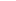 Держава+Суб’єкти господарювання+Вид альтернативиАльтернатива 1Альтернатива 2Альтернатива 3Опис альтернативиЗалишити тарифи на платні медичні послуги без змінЗалишити  формування тарифів у вільному режимі ціноутворення за умови відміни державного регулювання тарифів на послугиПрийняти регуляторний акт, що передбачає затвердженняекономічно-обгрунтованих тарифів на платні медичні послугиВид альтернативиВигодиВитратиЗалишити тарифи на платні медичні послуги без змінВідсутніЗменшення надходжень до бюджету;Збільшення навантаження на бюджетПризведе до проблем з придбанням необхідних медикаментів, хімічних реактивів, господарських предметів необхідних для надання послуги.Залишити формування тарифів у вільному режимі ціноутворення за умови  відміни державного регулювання тарифів на послугиВідсутніНе відповідає вимогам постанови про встановлення повноважень органів  виконавчої влади ( Постанова КМУ № 1548 від 25.12.1996р. ).Прийняття регуляторного акту, що передбачає затвердження економічно- обгрунтованого тарифу на платні медичні послуги Встановлення тарифів на платні медичні послуги на економічно-обґрунтованому рівні; стабілізація фінансового стану Підприємства за рахунок коштів спеціального фондуВідсутніВид альтернативиВигодиВитратиЗалишення тарифів на платні медичні послуги без змінСтала цінова пропозиція, що дозволяє споживачам послуг не витрачати додаткові кошти у разі підвищення тарифів на медичні послуги.Додаткові витрати       підприємства;відсутність розвитку матеріально – технічної бази;неможливість  надання медичних послуг  у повному обсязі та належної якості через проблему у придбанні необхідних медикаментів, хімічних реактивів, господарських предметів необхідних для надання послуги.Залишити  формування тарифів у вільному режимі ціноутворення за умови відміни державного регулювання тарифів на послугиВідсутніМожливе надмірне зростання вартості послуг та недоступність для більшості населенняПрийняття регуляторного акту,щопередбачає затвердження економічно- обгрунтованого тарифу на платні медичні послуги
забезпечення громадян якісними послугами за економічно-обгрунтованими тарифамиЗбільшення тарифів на платні послуги нададуть змогу покращити та покрити витрати на  надання  медичних послугПоказникВеликі (більше 250 працюючих)Середні(з 50 до 250 працюючих)Малі(до 50 працюючих)Мікро(не більше 10 працюючих)РазомКількість суб’єктів господарювання, що підпадають під дію регулювання, одиниць -7161134*Питома вага групи у загальній кількості, відсотків-20,5947,0632,35100Вид альтернативиВигодиВитратиЗалишення тарифів на платні медичні послуги без змінДля підприємства відсутні;Для суб’єктів господарювання (отримувачів послуг) отримання послуг за меншими тарифамиЗбиткова діяльність підприємства, як суб’єкта господарювання. Для суб’єктів господарювання витрати часу та коштів на пошук іншої медичної установи для отримання якісних медичних послуг, але за більшими тарифами.Залишити формування тарифів у вільному режимі ціноутворення за умови  відміни державного регулювання тарифів на послугиВідсутніМожливе необґрунтоване завищення розміру вартості послуг та як наслідок недоступність  послуг для більшості суб’єктів господарюванняПрийняття регуляторного акту, що передбачає затвердження економічно- обгрунтованого тарифу на платні медичні послугиПриведення тарифів у відповідність до економічно-обгрунтованих витратДля підприємства –відсутні, оплата за медичні огляди на обґрунтованому рівні. У випадку зростання мінімальної заробітної плати , тарифів на комунальні послуги , цін на матеріали в майбутньому підприємство може зазнати додаткових витрат . Затвердження тарифів на платні послуги на економічно обґрунтованому рівні тарифів дасть змогу  покращити надання медичних послуг та покрити витрати на їх надання. Передбачається, що витрати для інших суб’єктів господарювання (отримувачів послуг) становитимуть 19325,89 грн.	Сумарні витрати за альтернативамиСума витрат, грн.Залишити існуючі тарифиОбчислити неможливо (альтернатива не відповідає вимогам чинного законодавства)Відміна державного регулювання тарифів на послуги,  тобто залишити формування тарифів у вільному режимі ціноутворення.Обчислити неможливо (альтернатива не відповідає вимогам чинного законодавства)Прийняти регуляторний акт, що передбачає затвердження економічно-обґрунтованих тарифів на послугиПередбачається що витрати для суб’єктів господарювання середнього підприємництва  (отримувачів послуг) становитимуть 5483,53ВИТРАТИ 
на одного суб’єкта господарювання середнього підприємництва, які виникають внаслідок дії регуляторного актаВИТРАТИ 
на одного суб’єкта господарювання середнього підприємництва, які виникають внаслідок дії регуляторного актаВИТРАТИ 
на одного суб’єкта господарювання середнього підприємництва, які виникають внаслідок дії регуляторного актаВИТРАТИ 
на одного суб’єкта господарювання середнього підприємництва, які виникають внаслідок дії регуляторного актаВИТРАТИ 
на одного суб’єкта господарювання середнього підприємництва, які виникають внаслідок дії регуляторного акта№ п/пВитратиВитратиЗа перший рік, грн.За 5 років, грн.Витрат зазначених пунктами з 1 по 12 (дод. 2 до Методики  проведення аналізу впливу регуляторного акту) суб’єкти господарювання не зазнаютьВитрат зазначених пунктами з 1 по 12 (дод. 2 до Методики  проведення аналізу впливу регуляторного акту) суб’єкти господарювання не зазнаютьВитрат зазначених пунктами з 1 по 12 (дод. 2 до Методики  проведення аналізу впливу регуляторного акту) суб’єкти господарювання не зазнаютьВитрат зазначених пунктами з 1 по 12 (дод. 2 до Методики  проведення аналізу впливу регуляторного акту) суб’єкти господарювання не зазнаютьВитрат зазначених пунктами з 1 по 12 (дод. 2 до Методики  проведення аналізу впливу регуляторного акту) суб’єкти господарювання не зазнають88Витрати на оплату послуг лікарні за медогляди працівників по кожному суб’єкту середнього господарювання:Витрати на оплату послуг лікарні за медогляди працівників по кожному суб’єкту середнього господарювання:Витрати на оплату послуг лікарні за медогляди працівників по кожному суб’єкту середнього господарювання:1.1.ПАТ «Вінницяобленерго» СО «Гайсинські ЕМ»737,323686,602.2.СВК «Нива»947,394736,953.3.КП «Гайсинводоканал»650,593252,954.4.Дочірнє підприємство закритого акціонерного товариства Теувес Холдінг(TheeuwesHoldingB.V.) «Тегра Україна ЛТД»717,683588,405.5.ТОВ «Оператор ГТС України»826,614133,056.6.ПрАТ «Зернопродукт МХП»825,644128,207.7.ТОВ «Гайсинський молокозавод»778,303891,508.8.Разом5483,5327417,659.9.На один суб’єкт господарювання в середньому( сума витрат / на кількість суб’єктів)783,363916,8010.10.Кількість суб’єктів господарювання середнього  підприємництва, на яких буде поширено регулювання, одиниць 7711.11.Сумарні витрати суб’єктів господарювання  середнього підприємництва, на виконання регулювання ( вартість регулювання ) грн. 5483,5327417,65Рейтинг результативності (досягнення цілей під час вирішення проблеми)Рейтинг результативності (досягнення цілей під час вирішення проблеми)Бал результативності (за чотирибальною системою оцінки)Коментарі щодо присвоєння відповідного балаКоментарі щодо присвоєння відповідного балаКоментарі щодо присвоєння відповідного балаКоментарі щодо присвоєння відповідного балаАльтернатива 1Альтернатива 11Не сприяє розв’язанню визначеної проблемиНе сприяє розв’язанню визначеної проблемиНе сприяє розв’язанню визначеної проблемиНе сприяє розв’язанню визначеної проблемиАльтернатива 2Альтернатива 21Не сприяє розв’язанню визначеної проблеми; введення не можливе без внесення відповідних змін до законодавчої бази.Не сприяє розв’язанню визначеної проблеми; введення не можливе без внесення відповідних змін до законодавчої бази.Не сприяє розв’язанню визначеної проблеми; введення не можливе без внесення відповідних змін до законодавчої бази.Не сприяє розв’язанню визначеної проблеми; введення не можливе без внесення відповідних змін до законодавчої бази.Альтернатива 3Альтернатива 33Цілі прийняття регуляторного акта будуть досягнуті майже повною мірою, разом з тим довготривала процедура затвердження тарифів та відсутність можливості швидко змінювати розмір тарифу, у разі зростання мінімальної заробітної плати, тарифів на комунальні послуги та інші витрати, впливатиме на своєчасне покриття витрат установи, які включаються до собівартості послуг.Цілі прийняття регуляторного акта будуть досягнуті майже повною мірою, разом з тим довготривала процедура затвердження тарифів та відсутність можливості швидко змінювати розмір тарифу, у разі зростання мінімальної заробітної плати, тарифів на комунальні послуги та інші витрати, впливатиме на своєчасне покриття витрат установи, які включаються до собівартості послуг.Цілі прийняття регуляторного акта будуть досягнуті майже повною мірою, разом з тим довготривала процедура затвердження тарифів та відсутність можливості швидко змінювати розмір тарифу, у разі зростання мінімальної заробітної плати, тарифів на комунальні послуги та інші витрати, впливатиме на своєчасне покриття витрат установи, які включаються до собівартості послуг.Цілі прийняття регуляторного акта будуть досягнуті майже повною мірою, разом з тим довготривала процедура затвердження тарифів та відсутність можливості швидко змінювати розмір тарифу, у разі зростання мінімальної заробітної плати, тарифів на комунальні послуги та інші витрати, впливатиме на своєчасне покриття витрат установи, які включаються до собівартості послуг.Рейтинг результативностіРейтинг результативностіВигоди (підсумок)Вигоди (підсумок)Вигоди (підсумок)Витрати (підсумок)Витрати (підсумок)Обґрунтування відповідного місця альтернативи у рейтингуЗалишити існуючі тарифиЗалишити існуючі тарифиВигоди відсутні для підприємства, дозволяє споживачам послуг не витрачати додаткові кошти у разі підвищення тарифів на медичні  послугиВигоди відсутні для підприємства, дозволяє споживачам послуг не витрачати додаткові кошти у разі підвищення тарифів на медичні  послугиВигоди відсутні для підприємства, дозволяє споживачам послуг не витрачати додаткові кошти у разі підвищення тарифів на медичні  послугиДодаткові  витрати, збиткова  діяльність підприємстваПри збереженні існуючих тарифів цілі регуляторного акту не будуть досягнуті, не відповідає вимогам чинного законодавства, щодо економічної обґрунтованості тарифівПри збереженні існуючих тарифів цілі регуляторного акту не будуть досягнуті, не відповідає вимогам чинного законодавства, щодо економічної обґрунтованості тарифівЗалишити  формування тарифів у Залишити  формування тарифів у Вигоди відсутніВигоди відсутніВигоди відсутніМожливе необґрунтоване  підвищення тарифів як наслідок–надмірна плата за отримані послуги  споживачами послугЦілі регуляторного акту  не будуть досягнуті;Не відповідає вимогам чинного законодавства України;Можливе зростання вартості послуг на недоступність для більшості населення та суб’єктів господарювання;Цілі регуляторного акту  не будуть досягнуті;Не відповідає вимогам чинного законодавства України;Можливе зростання вартості послуг на недоступність для більшості населення та суб’єктів господарювання;Прийняти  регуляторний акт, що передбачає затвердження економічно- обґрунтованих тарифів на послугиПрийняти  регуляторний акт, що передбачає затвердження економічно- обґрунтованих тарифів на послугиПриведення вартості послуг до економічно обґрунтованого рівня; Покращення якості медичних послуг на сучасному рівніПриведення вартості послуг до економічно обґрунтованого рівня; Покращення якості медичних послуг на сучасному рівніПриведення вартості послуг до економічно обґрунтованого рівня; Покращення якості медичних послуг на сучасному рівніВитрати споживачів  послуг збільшаться  Цілі прийняття даного регуляторного акту будуть досягнуті майже  повною міроюЦілі прийняття даного регуляторного акту будуть досягнуті майже  повною міроюРейтингАргументи щодо переваги обраної альтернативи /причини відмови від альтернативиОцінка ризику зовнішніх чинників на дію запропонованого регуляторного актуЗалишення тарифів на платні медичні послуги без змінНе сприяє розв’язанню  визначеної проблемиХЗалишити формування тарифів у вільному режимі ціноутворення за умови відміни державного регулювання тарифів на послугиНе можливе без внесення відповідних змін до законодавчих документівХПрийняття регуляторного акту, що передбачає затвердження економічно- обгрунтованого тарифу на платні медичні послугивільному режимі ціноутворення за умови відміни державного регулювання тарифів на послугиНадання якісних послуг за економічно обґрунтованою  вартістю;Покращення результатів  фінансово – господарської діяльності підприємства.  Відшкодування витрат пов’язаних з наданням медичної допомогиУ разі підвищення  тарифів на комунальні послуги, розміру мінімальної заробітної плати , тощо розмір вартості послуг буде переглянутий підприємствомКАЛЬКУЛЯЦІЯна платну послугу – «Проведення медичного  огляду лікарем-терапевтом»на платну послугу – «Проведення медичного  огляду лікарем-терапевтом»на платну послугу – «Проведення медичного  огляду лікарем-терапевтом»на платну послугу – «Проведення медичного  огляду лікарем-терапевтом»на платну послугу – «Проведення медичного  огляду лікарем-терапевтом»на платну послугу – «Проведення медичного  огляду лікарем-терапевтом»№ п/п№ п/пСума  грн.з ПДВСума  грн.з ПДВ11Заробітна плата10,3110,3122Нарахування на оплату праці  22%2,272,2733Матеріальні витрати3,173,1744Накладні витрати  28,7 %2,962,9655Амортизація00,000,066Собівартість послуги18,7118,7177Рентабельність 20%3,743,74 8 8Ціна без ПДВ22,4522,4599ПДВ-20%4,494,491010Ціна з ПДВ,грн.26,9426,94КАЛЬКУЛЯЦІЯна платну послугу – «Проведення медичного  огляду лікарем-невропатологом»на платну послугу – «Проведення медичного  огляду лікарем-невропатологом»на платну послугу – «Проведення медичного  огляду лікарем-невропатологом»на платну послугу – «Проведення медичного  огляду лікарем-невропатологом»на платну послугу – «Проведення медичного  огляду лікарем-невропатологом»на платну послугу – «Проведення медичного  огляду лікарем-невропатологом»№ п/п№ п/пСума  грн.без ПДВСума  грн.без ПДВ11Заробітна плата11,1711,1722Нарахування на оплату праці  22%2,462,4633Матеріальні витрати1,831,8344Накладні витрати  28,7 %3,213,2155Амортизація00,000,066Собівартість послуги18,6618,6677Рентабельність 20%3,733,73 8 8Ціна без ПДВ22,4022,4099ПДВ-20%4,484,481010Ціна з ПДВ,грн.26,8726,87№№з/пВиди консультацій (публічні консультації прямі (круглі столи,наради,робочі зустрічі тощо),інтернет-консультації  прямі(інтернет – форуми,соціальні мережі тощо),запити ( до  підприємців, експертів,науковців тощо)Кількість учасників  консультаційОсновні  результати консультацій(опис)1.Робочі зустрічі, наради (консультації СО»Гайсинські ЕМ»ФОП «Ковальчук Г.С.»СПД «Ковальчук С.М.»ПП «Петерсен Агро»ТОВ «АТП «Плюс»ПрАТ «Гайсинське АТП-10506»Філія ДП «Укравтогаз»НАК «Нафтогаз України»Філія ТОВ «Гайсинський машинобудівний завод»Філія ДП «Гайсинський лісгосп»9Надана інформація  про вартість  та якість проведення послуг2.Телефонні розмови :Гайсинське ЦТЗ філія «Управління «Укргазтехзв’язок»АТ «Укртрансгаз» філія «УМГ Черкаситрансгаз»Філія «Золота Нива» ПрАТ «Зернопродукт МХП»Теплицька філія ПрАТ «Зернопродукт МХП»Гайсинське управління «ВРТП «Укргазенергосервіс»ПП «Гайсин-М’ясокомбінат»«Гайсинський комбінат комунальних підприємств»СВК «Трудівник»Філія ДП «Гайсинський райагроліс»КП «Гайсинська ЖЕК»Фермерське господарство «Чиста криниця»Квартирно-експлуатаційний відділ м.ВінницяВінницька дирекція АТ «Укрпошта»ДП «Вінницький Облавтодор» філія «Немирівська ДЕД» Філія АТ «Оператор газорозподільної системи України «Вінницягаз»АТ «Укртрансгаз» філія Оператор газотранспортної системи України» Барське ЛВУМГФілія ПАТ «Вінницягаз»Вінницька філія «ПАТ Укртелеком»18Уточнення інформації  щодо витрат суб’єктів господарювання на виконання вимог регулювання№  з/пНайменування  оцінкиУ перший рік(стартовий рік  впровадження  регулювання 2021 р),грн.У перший рік(стартовий рік  впровадження  регулювання 2021 р),грн.Періодичні,(наступний рік ), грн.Періодичні,(наступний рік ), грн.Періодичні,(наступний рік ), грн.Витрати за п’ять  роківОцінка «прямих» витратсуб’єктів малого та мікро підприємництва  на  виконання вимог регулюванняОцінка «прямих» витратсуб’єктів малого та мікро підприємництва  на  виконання вимог регулюванняОцінка «прямих» витратсуб’єктів малого та мікро підприємництва  на  виконання вимог регулюванняОцінка «прямих» витратсуб’єктів малого та мікро підприємництва  на  виконання вимог регулюванняОцінка «прямих» витратсуб’єктів малого та мікро підприємництва  на  виконання вимог регулюванняОцінка «прямих» витратсуб’єктів малого та мікро підприємництва  на  виконання вимог регулюванняОцінка «прямих» витратсуб’єктів малого та мікро підприємництва  на  виконання вимог регулюванняОцінка «прямих» витратсуб’єктів малого та мікро підприємництва  на  виконання вимог регулювання1.Придбання необхідного  обладнання (пристроїв, машин, механізмів)Придбання необхідного  обладнання (пристроїв, машин, механізмів)0000002Процедури повірки та / або постановки на відповідний облік у визначеному органіПроцедури повірки та / або постановки на відповідний облік у визначеному органі0000003.Процедури експлуатації обладнання (експлуатаційні  витрати–витратні матеріали) Процедури експлуатації обладнання (експлуатаційні  витрати–витратні матеріали) 0000004.Процедури обслуговування  обладнання (технічне обслуговування )Процедури обслуговування  обладнання (технічне обслуговування )0000005.Інші процедури:Витрати на оплату послуг закладу посуб’єктах малого  господарювання,у т.ч.:Інші процедури:Витрати на оплату послуг закладу посуб’єктах малого  господарювання,у т.ч.:1.Філія «Золота Нива» ПрАТ «Зернопродукт МХП»Філія «Золота Нива» ПрАТ «Зернопродукт МХП»905,96905,96905,96905,964529,804529,802.Теплицька філія ПрАТ «Зернопродукт МХП»Теплицька філія ПрАТ «Зернопродукт МХП»689,01689,01689,01689,013445,053445,053.Гайсинське управління «ВРТП»Укргазенергосервіс»Гайсинське управління «ВРТП»Укргазенергосервіс»650,59650,59650,59650,593252,953252,954.ПП «Гайсин-М’ясокомбінат»ПП «Гайсин-М’ясокомбінат»211,78211,78211,78211,781058,91058,95.«Гайсинський комбінат комунальних підприємств»«Гайсинський комбінат комунальних підприємств»831,31831,31831,31831,314156,554156,556.СВК «Трудівник»СВК «Трудівник»344,93344,93344,93344,931724,651724,657.ДП «Гайсинський райагроліс»ДП «Гайсинський райагроліс»689,01689,01689,01689,013445,053445,058.КП «Гайсинська ЖЕК»КП «Гайсинська ЖЕК»717,68717,68717,68717,683588,403588,409.Фермерське господарство «Чиста криниця»Фермерське господарство «Чиста криниця»320,97320,97320,97320,971604,851604,8510.Квартирно-експлуатаційний відділ м.ВінницяКвартирно-експлуатаційний відділ м.Вінниця269,84269,84269,84269,841349,201349,2011.Вінницька дирекція АТ «Укрпошта»Вінницька дирекція АТ «Укрпошта»908,85908,85908,85908,854544,254544,2512.ДП «Вінницький Облавтодор» філія «Немирівська ДЕД»ДП «Вінницький Облавтодор» філія «Немирівська ДЕД»742,71742,71742,71742,713713,553713,5513.АТ «Оператор газорозподільної системи «Вінницягаз»АТ «Оператор газорозподільної системи «Вінницягаз»255,64255,64255,64255,641278,201278,2014.АТ «Укртрансгаз» філія «Оператор газотранспортної системи України» Барське ЛВУМГ»АТ «Укртрансгаз» філія «Оператор газотранспортної системи України» Барське ЛВУМГ»401,23401,23401,23401,232006,152006,1515.ПАТ «Вінницягаз»ПАТ «Вінницягаз»755,08755,08755,08755,083775,403775,4016.Вінницька філія «ПАТ Укртелеком»Вінницька філія «ПАТ Укртелеком»792,43792,43792,43792,433962,153962,1517.ПАТ «Вінницяобленерго»ПАТ «Вінницяобленерго»253,88253,88253,88253,881269,401269,4018.ФОП «Ковальчук Г.С.»ФОП «Ковальчук Г.С.»325,29325,29325,29325,291626,451626,4519.СПД «Ковальчук С.М.»СПД «Ковальчук С.М.»325,29325,29325,29325,291626,451626,4520.ПП «Петерсен Агро»ПП «Петерсен Агро»352,14352,14352,14352,141760,701760,7021.ТОВ «АТП «Плюс»ТОВ «АТП «Плюс»197,58197,58197,58197,58987,90987,9022.ПрАТ «Гайсинське АТП-10506»ПрАТ «Гайсинське АТП-10506»197,58197,58197,58197,58987,90987,9023.ДП «Укравтогаз» НАК «Нафтогаз України»ДП «Укравтогаз» НАК «Нафтогаз України»197,58197,58197,58197,58987,90987,9024.ТОВ «Гайсинський машинобудівний завод»ТОВ «Гайсинський машинобудівний завод»292,30292,30292,30292,301461,501461,5025.ДП «Гайсинський лісгосп»ДП «Гайсинський лісгосп»722,32722,32722,32722,323611,603611,6026.Гайсинське ЦТЗ філія «Управління «Укргазтехзв’язок»Гайсинське ЦТЗ філія «Управління «Укргазтехзв’язок»650,59650,59650,59650,593252,953252,9527.АТ «Укртрансгаз» філія «УМГ Черкаситрансгаз»АТ «Укртрансгаз» філія «УМГ Черкаситрансгаз»206,55206,55206,55206,551032,751032,756.Разом на одного суб’єкта господарювання в середньому , грн. (сума рядків 1+2…+27): 27Разом на одного суб’єкта господарювання в середньому , грн. (сума рядків 1+2…+27): 27489,19489,19489,19489,192445,952445,957.Кількість суб’єктів малого та мікро підприємництва, що мають виконати вимоги регулювання, одиницьКількість суб’єктів малого та мікро підприємництва, що мають виконати вимоги регулювання, одиниць2727272727278.Сумарно, грн.( рядок 6 х рядок 7)Сумарно, грн.( рядок 6 х рядок 7)13208,1313208,1313208,1313208,1366040,6566040,65Оцінка вартості адміністративних процедур суб’єктів малого та мікро підприємництва щодо виконання регулювання та звітуванняОцінка вартості адміністративних процедур суб’єктів малого та мікро підприємництва щодо виконання регулювання та звітуванняОцінка вартості адміністративних процедур суб’єктів малого та мікро підприємництва щодо виконання регулювання та звітуванняОцінка вартості адміністративних процедур суб’єктів малого та мікро підприємництва щодо виконання регулювання та звітуванняОцінка вартості адміністративних процедур суб’єктів малого та мікро підприємництва щодо виконання регулювання та звітуванняОцінка вартості адміністративних процедур суб’єктів малого та мікро підприємництва щодо виконання регулювання та звітуванняОцінка вартості адміністративних процедур суб’єктів малого та мікро підприємництва щодо виконання регулювання та звітуванняОцінка вартості адміністративних процедур суб’єктів малого та мікро підприємництва щодо виконання регулювання та звітуванняОцінка вартості адміністративних процедур суб’єктів малого та мікро підприємництва щодо виконання регулювання та звітування9.Процедура отримання первинної інформації про вимоги регулювання:5000: 166,8 :60 хв. х 35хв.=17,49 грн. де: 5000,0 грн. мінімальна заробітна плата166,8 норма тривалості робочого часу35,0 хв. витрати часу на отримання інформації про тарифиПроцедура отримання первинної інформації про вимоги регулювання:5000: 166,8 :60 хв. х 35хв.=17,49 грн. де: 5000,0 грн. мінімальна заробітна плата166,8 норма тривалості робочого часу35,0 хв. витрати часу на отримання інформації про тарифи17,4917,4917,4917,49       87,45       87,4510.Процедури організації виконання вимог регулювання5000: 166,8 :60 хв. х 12хв.=6,0 грн., де: 5000 грн. мінімальна заробітна плата166,8норма тривалості робочого часу12,0 хв. витрати часу на отримання інформації про виконання послуги та здійснення оплатиПроцедури організації виконання вимог регулювання5000: 166,8 :60 хв. х 12хв.=6,0 грн., де: 5000 грн. мінімальна заробітна плата166,8норма тривалості робочого часу12,0 хв. витрати часу на отримання інформації про виконання послуги та здійснення оплати6,06,06,06,030,030,011.Процедури офіційного звітуванняПроцедури офіційного звітування00000012.Процедури щодо забезпечення процесу перевірокПроцедури щодо забезпечення процесу перевірок00000013.Інші процедуриІнші процедури00000014.Разом, грн.(сума рядків 9+10+11+12+13)Разом, грн.(сума рядків 9+10+11+12+13)23,4923,4923,4923,49117,45117,4515.Кількість суб’єктів малого та мікро підприємництва, що мають виконати вимоги регулювання, одиницьКількість суб’єктів малого та мікро підприємництва, що мають виконати вимоги регулювання, одиниць27272727272716.Сумарно, грн.(рядок 14 х рядок 15)Сумарно, грн.(рядок 14 х рядок 15)634,23634,23634,23634,233171,153171,15№з/пПоказникПерший рікрегулювання                                (стартовий 2020р.)За п’ять років1Оцінка «прямих» витратсуб’єктів малого та мікро підприємництва  на  виконання  вимог регулювання13208,1366040,652Оцінка вартості адміністративних процедур суб’єктів  малого та мікро підприємництва щодо виконання регулювання та  звітування634,233171,153Сумарні витрати малого та мікро підприємництва на виконання запланованого регулювання13842,3669211,804Бюджетні витрати на адмініструваннярегулювання  суб’єктів малого підприємництва005Сумарні витрати на виконання запланованого регулювання13842,3669211,80Сфера впливуВигодиВитратиІнтереси державизабезпечення реалізації механізмів державного цінового регулювання;
 зменшення навантаження на місцевий бюджет за рахунок часткового фінансування видатків КНП Гайсинська ЦРЛ ГРР за рахунок коштів, отриманих як оплата наданих послуг, зміцнення довіри до влади за рахунок прозорості дійвитрати, пов’язані з офіційним оприлюдненням регуляторного актаІнтереси суб’єкта господарюванняотримання додаткового доходу підприємства,  покращення результатів фінансово-господарської діяльності підприємства, застосування беззбиткових тарифів на послуги підприємства;відсутність можливості швидко змінювати рівень тарифів на платні послуги у разі зростання рівня складових, що утворюють собівартість послугиІнтереси громадянпрозорість, забезпечення стабільного економічно обгрунтованого рівня тарифів на платні медичні послуги;
 підвищення якості медичних послуг, можливість впливу на прийняття рішення, захист громадян від необгрунтованого зростання тарифів на платні послугизбільшення витрат на медичні послугиПоказникЗа 12 місяців 2019р.Прогнозні  значення на  2021 р та  на наступні рокиНадходження до спеціального фонду, тис. грн.1437,3718,65 Надходження до спеціального фонду підприємства від надання даного виду платних послуг , тис. грн.308,4462,6Кількість осіб, які отримали медичні послуги,  чол.85368536Кількість суб’єктів господарювання, що отримали медичні послуги, один. в т.ч3434Великі(більше 250 працюючих)--Середні( з 50 до 250 працюючих)77Малі( до 50 працюючих)1616Мікро(не більше 10 працюючих)1111